ΘΕΜΑ: Υποβολή ενστάσεων, ανακλήσεων αποσπάσεων και για σοβαρούς λόγους υγείας και κατά προτεραιότητα αιτήσεων απόσπασης εκπαιδευτικών Α/θμιας και Β/θμιαςΕκπαίδευσης για το διδακτικό έτος 2016-17 ΣΧΕΤ.: α) Η υπ΄ αριθμ. πρωτ. 67505/Ε1/20-04-2016 εγκύκλιος αποσπάσεων. β) Η υπ΄ αριθμ. 110837/E1/06 -07-2016 «Πρόσκληση εκπαιδευτικών Πρωτοβάθμιας και Δευτεροβάθμιας Εκπαίδευσης για υποβολή αιτήσεων αποσπάσεων από ΠΥΣΠΕ/ΠΥΣΔΕ σε ΠΥΣΠΕ/ΠΥΣΔΕ, ΣΜΕΑΕ και ΕΕΕΕΚ και ΚΕΔΔΥ για το διδακτικό έτος 2016-2017».γ) 131867/E2/09-08-2016 Υποβολή ενστάσεων, επανεξετάσεων, ανακλήσεων αποσπάσεων και νέων αιτήσεων απόσπασης εκπαιδευτικών Α/θμιας και Β/θμιας Εκπαίδευσης για το διδακτικό έτος 2016-17.Σε συνέχεια του από 1-9-2016 ηλεκτρονικού μηνύματος και των παραπάνω σχετικών εγκυκλίων αποσπάσεων εκπαιδευτικών Πρωτοβάθμιας Εκπαίδευσης και Δευτεροβάθμιας Εκπαίδευσης και σύμφωνα με τα προβλεπόμενα στην ανωτέρω α) σχετική εγκύκλιο, δίνεται η δυνατότητα υποβολής στο ΟΠΣΥΔ έως και την Τρίτη, 20 Σεπτεμβρίου: 1. Ενστάσεων αιτήσεων απόσπασης από ΠΥΣΠΕ σε ΠΥΣΠΕ και ΠΥΣΔΕ σε ΠΥΣΔΕ/ΠΥΣΠΕ, μόνο στους εκπαιδευτικούς που δεν ικανοποιήθηκε η αίτηση απόσπασής τους. 2. Ανακλήσεων απόσπασης σε ΣΜΕΑΕ, ΚΕΔΔΥ, Μουσικά και Καλλιτεχνικά Σχολεία και σε ΠΥΣΠΕ και ΠΥΣΔΕ, όπου θα πρέπει να αναφέρονται συνοπτικά και με σαφήνεια οι λόγοι του αιτήματος ανάκλησης προκειμένου να εξεταστεί αρμοδίως.  3. Νέων αιτήσεων απόσπασης και επανεξετάσεων αιτήσεων απόσπασης από ΠΥΣΠΕ σε ΠΥΣΠΕ και ΠΥΣΔΕ σε ΠΥΣΔΕ/ΠΥΣΠΕ μόνο στην περίπτωση που υφίστανται σοβαροί λόγοι υγείας ή αφορούν σε κατά προτεριότητα αποσπάσεις. Τα απαιτούμενα δικαιολογητικά (βεβαίωσης των λόγων υγείας, λόγου ένταξης στις κατά προτεραιότα αποσπάσεις και μοριοδότησης) θα πρέπει έως την Τρίτη, 20 Σεπτεμβρίου:α) είτε να αποσταλούν από τους ενδιαφερόμενους εκπαιδευτικούς αμελλητί με ηλεκτρονικό ταχυδρομείο στα αρμόδια Τμήματα Γ’ των Δ/νσεων Διοίκησης Προσωπικού Α/θμιας και Β/θμιας Εκπαίδευσης και στη Δ/νση Εκπαίδευσης της οργανικής τους θέσης,β) είτε να κατατεθούν από τους εκπαιδευτικούς στις Διευθύνσεις Εκπαίδευσης της οργανικής τους θέσης, προκειμένου να αποσταλούν αμελλητί με ηλεκτρονικό ταχυδρομείο στα αρμόδια Τμήματα Γ’ των Δ/νσεων Διοίκησης Προσωπικού Α/θμιας και Β/θμιας Εκπαίδευσης αντίστοιχα.Σημειώνεται πως είναι δυνατή η τροποποίηση των προτιμήσεων ΠΥΣΠΕ και ΠΥΣΔΕ απόσπασης. Οι Διευθυντές Εκπαίδευσης οφείλουν να προβαίνουν άμεσα στον έλεγχο και την οριστικοποίηση των αιτήσεων αρμοδιότητάς τους, σύμφωνα με την προαναφερόμενη εγκύκλιο αποσπάσεων.    Επισημαίνεται πως δεν είναι δυνατή η τροποποίηση των ΠΥΣΠΕ και ΠΥΣΔΕ απόσπασης για τους εκπαιδευτικούς που ήδη αποσπάστηκαν.	   	                                Η ΠΡΟΪΣΤΑΜΕΝΗ ΤΗΣ ΓΕΝΙΚΗΣ ΔΙΕΥΘΥΝΣΗΣ   						  ΕΥΔΟΚΙΑ ΚΑΡΔΑΜΙΤΣΗΕσωτ. διανομή: Γεν. Δ/νση Προσωπικού Π.Ε. & Δ.Ε.Δ/νση Διοίκησης Πρ/κού Π.Ε.  - Τμήμα Γ΄ Δ/νση Διοίκησης Πρ/κού Δ.Ε.  - Τμήμα Γ΄Διεκπεραίωση: Μόνο με ηλεκτρονικό ταχυδρομείο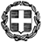 ΕΛΛΗΝΙΚΗ ΔΗΜΟΚΡΑΤΙΑΥΠΟΥΡΓΕΙΟ ΠΑΙΔΕΙΑΣ, EΡΕΥΝΑΣ & ΘΡΗΣΚΕΥΜΑΤΩΝΒαθμός Ασφαλείας:Να διατηρηθεί μέχρι:Μαρούσι, 16-09-2016ΓΕΝΙΚΗ Δ/ΝΣΗ ΠΡΟΣ/ΚΟΥ Α/ΘΜΙΑΣ & Β/ΘΜΙΑΣ ΕΚΠ/ΣΗΣΑρ.Πρωτ. 151681/E1                          Δ/ΝΣΕΙΣ ΔΙΟΙΚΗΣΗΣ ΠΡΟΣΩΠΙΚΟΥ                      Α/ΘΜΙΑΣ & Β/ΘΜΙΑΣ ΕΚΠ/ΣΗΣΒαθμός Προτερ.                                      ΤΜΗΜΑΤΑ Γ΄Ταχ. Δ/νση: Ανδρέα Παπανδρέου 37Τ.Κ. - Πόλη: 151 80 ΜΑΡΟΥΣΙΙστοσελίδα: www.minedu.gov.grΠληροφορίες: Α/θμια: Στ. Ράμμου         210 3442467                Α. Βερβέρη         210 3443266e-mail : ppe3@minedu.gov.grΒ/θμια: Ν. Κονδύλης         210 3442126        Α. Παναγιώταρου  210 3442750e-mail : dprb@minedu.gov.grΠΡΟΣ: 1. Διευθύνσεις Α/θμιας Εκπ/σης            2. Διευθύνσεις Β/θμιας Εκπ/σηςΚΟΙΝ.: Περιφερειακές Διευθύνσεις               Εκπ/σης